
SPISAK SUDSKIH TUMAČA ZA GRAD VRANJE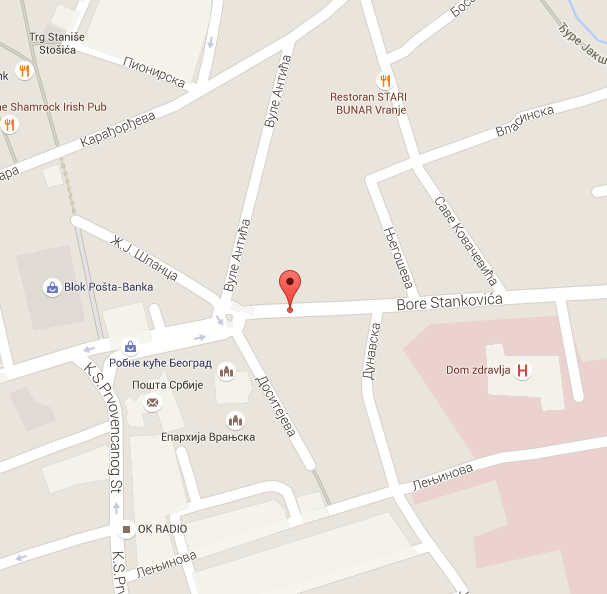 Sudski tumač za engleski jezik Vranje
Sudski tumač za hebrejski jezik Vranje
Sudski tumač za nemački jezik Vranje
Sudski tumač za persijski jezik Vranje
Sudski tumač za francuski jezik Vranje
Sudski tumač za hrvatski jezik Vranje
Sudski tumač za italijanski jezik Vranje
Sudski tumač za japanski jezik Vranje
Sudski tumač za ruski jezik Vranje
Sudski tumač za latinski jezik Vranje
Sudski tumač za norveški jezik Vranje
Sudski tumač za mađarski jezik Vranje
Sudski tumač za švedski jezik Vranje
Sudski tumač za makedonski jezik Vranje
Sudski tumač za španski jezik Vranje
Sudski tumač za pakistanski jezik Vranje
Sudski tumač za kineski jezik Vranje
Sudski tumač za znakovni jezik VranjeSudski tumač za bosanski jezik Vranje
Sudski tumač za poljski jezik Vranje
Sudski tumač za arapski jezik Vranje
Sudski tumač za portugalski jezik Vranje
Sudski tumač za albanski jezik Vranje
Sudski tumač za romski jezik Vranje
Sudski tumač za belgijski jezik Vranje
Sudski tumač za rumunski jezik Vranje
Sudski tumač za bugarski jezik Vranje
Sudski tumač za slovački jezik Vranje
Sudski tumač za češki jezik Vranje
Sudski tumač za slovenački jezik Vranje
Sudski tumač za danski jezik Vranje
Sudski tumač za turski jezik Vranje
Sudski tumač za finski jezik Vranje
Sudski tumač za ukrajinski jezik Vranje
Sudski tumač za grčki jezik Vranje
Sudski tumač za holandski jezik Vranje
Sudski tumač za korejski jezik Vranje
Sudski tumač za estonski jezik VranjeLokacijaBore Stankovića, 17500 VranjeInternetakademijaoxford.comTelefon069/4 – 5555 - 84Radno vreme8:00 AM – 4:00 PM
9:00 AM – 2:00 PM (Subotom)